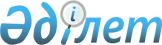 Ойыл аудандық мәслихатының 2020 жылғы 6 қаңтардағы № 373 "2020-2022 жылдарға арналған Қайынды ауылдық округ бюджетін бекіту туралы" шешіміне өзгерістер енгізу туралы
					
			Мерзімі біткен
			
			
		
					Ақтөбе облысы Ойыл аудандық мәслихатының 2020 жылғы 3 қыркүйектегі № 447 шешімі. Ақтөбе облысының Әділет департаментінде 2020 жылғы 14 қыркүйекте № 7412 болып тіркелді. Мерзімі өткендіктен қолданыс тоқтатылды
      Қазақстан Республикасының 2008 жылғы 4 желтоқсандағы Бюджет кодексінің 109-1 бабына, Қазақстан Республикасының 2001 жылғы 23 қаңтардағы "Қазақстан Республикасындағы жергілікті мемлекеттік басқару және өзін-өзі басқару туралы" Заңының 6 бабына сәйкес, Ойыл аудандық мәслихаты ШЕШІМ ҚАБЫЛДАДЫ:
      1. Ойыл аудандық мәслихатының 2020 жылғы 6 қаңтардағы № 373 "2020-2022 жылдарға арналған Қайыңды ауылдық округ бюджетін бекіту туралы" (нормативтік құқықтық актілерді мемлекеттік тіркеу Тізілімінде № 6659 тіркелген, 2020 жылғы 15 қаңтарда Қазақстан Республикасы нормативтік құқықтық актілерінің электрондық түрдегі эталондық бақылау банкінде жарияланған) шешіміне келесідей өзгерістер енгізілсін:
      1 тармақта:
      1) тармақшасында:
      кiрiстер – "26 378" сандары "31 378" сандарымен ауыстырылсын
      оның ішінде:
      салықтық емес түсімдер – "85" сандары "136" сандарымен ауыстырылсын;
      трансферттер түсімі – "25 092" сандары "30 092" сандарымен ауыстырылсын;
      2) тармақшасында:
      шығындар – "26 378" сандары "31 378" сандарымен ауыстырылсын;
      2. Көрсетілген шешімнің 1 қосымшасы осы шешімнің қосымшасына сәйкес жаңа редакцияда жазылсын.
      3. "Ойыл аудандық мәслихатының аппараты" мемлекеттік мекемесі заңнамада белгіленген тәртіппен осы шешімді Ақтөбе облысының Әділет департаментінде мемлекеттік тіркеуді қамтамасыз етсін.
      4. Осы шешім 2020 жылғы 1 қаңтардан бастап қолданысқа енгізіледі. 2020 жылға арналған Қайыңды ауылдық округ бюджеті
					© 2012. Қазақстан Республикасы Әділет министрлігінің «Қазақстан Республикасының Заңнама және құқықтық ақпарат институты» ШЖҚ РМК
				
      Ойыл аудандық 
мәслихатының сессия төрағасы 

Б. Жумырбаев

      Ойыл аудандық 
мәслихатының хатшысы 

Е. Жиеналин
Ойыл аудандық мәслихатының 2020 жылғы 3 қыркүйегі № 447 шешіміне қосымшаОйыл аудандық мәслихатының 2020 жылғы 6 қаңтардағы № 373 шешіміне 1 қосымша
санаты
санаты
санаты
санаты
сомасы 
(мың теңге)
сыныбы
сыныбы
сыныбы
сомасы 
(мың теңге)
Кіші сыныбы
Кіші сыныбы
сомасы 
(мың теңге)
Атауы
сомасы 
(мың теңге)
1. Кірістер
31 378
1
Салықтық түсімдер
1 150
01
Табыс салығы
10
2
Жеке табыс салығы
10
04
Меншікке салынатын салықтар
1140
1
Мүлікке салынатын салықтар
8
3
Жер салығы
32
4
Көлік құралдарына салынатын салық
1100
2
Салықтық емес түсімдер
136
01
Мемлекеттік меншіктен түсетін кірістер
80
5
Мемлекет меншігіндегі мүлікті жалға беруден түсетін кірістер
80
06
Басқа да салықтық емес түсiмдер
56
1
Басқа да салықтық емес түсiмдер
56
4
Трансферттер түсімі
30092
02
Мемлекеттік басқарудың жоғары тұрған органдарынан түсетін трансферттер
30092
3
Аудандардың (облысық маңызы бар қаланың) бюджетінен трансферттер
30092
функционалдық топ
функционалдық топ
функционалдық топ
функционалдық топ
функционалдық топ
Сомасы 
(мың теңге)
функционалдық кіші топ
функционалдық кіші топ
функционалдық кіші топ
функционалдық кіші топ
Сомасы 
(мың теңге)
Бюджеттік бағдарламалардың әкiмшiсі
Бюджеттік бағдарламалардың әкiмшiсі
Бюджеттік бағдарламалардың әкiмшiсі
Сомасы 
(мың теңге)
бағдарлама
бағдарлама
Сомасы 
(мың теңге)
Атауы
Сомасы 
(мың теңге)
ІІ. Шығындар
31 378
01
Жалпы сипаттағы мемлекеттiк қызметтер
19 681
1
Мемлекеттiк басқарудың жалпы функцияларын орындайтын өкiлдi, атқарушы және басқа органдар
19 681
124
Аудандық маңызы бар қала, ауыл, кент, ауылдық округ әкімінің аппараты 
19 681
001
Аудандық маңызы бар қала, ауыл, кент, ауылдық округ әкімінің қызметін қамтамасыз ету жөніндегі қызметтер
14 681
022
Мемлекеттік органның күрделі шығыстары
5 000
 07
Тұрғын үй-коммуналдық шаруашылық
11 697
3
Елді-мекендерді көркейту
11 697
124
Аудандық маңызы бар қала, ауыл, кент, ауылдық округ әкімінің аппараты 
11 697
007
Аудандық, маңызы бар қаланың ауылдық, кенттің, ауылдық округтің мемлекттік тұрғын үй қорының сақталуын ұйымдастыру.
200
008
Елді мекендердегі көшелерді жарықтандыру
1 020
009
Елді – мекендерді санитариясын камту
200
011
Елді – мекендерді абаттандыру мен көгалдандыру
10 277
15
Трансферттер
0
1
Трансферттер
0
124
Аудандық маңызы бар қала, ауыл, кент, ауылдық округ әкімінің аппараты 
0
V. Бюджет тапшылығы (профициті)
0
VI. Бюджет тапшылығын қаржыландыру (профицитін пайдалану)
0